         В соответствии с Федеральными законами от 27 июля 2010 года №210-ФЗ «Об организации предоставления государственных и муниципальных услуг», от 06 октября 2003 года №131-ФЗ «Об общих принципах  организации местного самоуправления в Российской Федерации», постановлением Правительства Российской Федерации от 26 марта 2016 года №236 «О требованиях к предоставлению в электронной форме государственных и муниципальных услуг», постановлениями администрации Новоалександровского городского  округа Ставропольского края от 26 декабря 2017 года №302 «О разработке и утверждении административных регламентов исполнения муниципальных функций и административных регламентов предоставления государственных и (или) муниципальных услуг в администрации Новоалександровского городского округа Ставропольского края», от 27 мая 2019 года №830 «О перечне муниципальных услуг, предоставляемых администрацией Новоалександровского городского округа Ставропольского края», администрация Новоалександровского городского округа Ставропольского краяПОСТАНОВЛЯЕТ: 1. Внести изменения в постановление администрации Новоалександровского городского округа Ставропольского края от 17 сентября 2018 года №1385 «Об утверждении административного регламента предоставления администрацией Новоалександровского городского округа Ставропольского края муниципальной услуги «Принятие решения об отнесении земельного участка к землям определенной категории земель в зависимости от цели использования, для которой он предоставлялся»»:в приложении «Административный регламент предоставления администрацией Новоалександровского городского округа Ставропольского края муниципальной услуги «Принятие решения об отнесении земельного участка к землям определенной категории земель в зависимости от цели использования, для которой он предоставлялся»» пункт 111 дополнить абзацами девятым, десятым, одиннадцатым следующего содержания: «нарушение срока или порядка выдачи документов по результатам предоставления муниципальной услуги;приостановление предоставления муниципальной услуги, если основания приостановления не предусмотрены федеральными законами и принятыми в соответствии с ними иными нормативными правовыми актами Российской Федерации, законами и иными нормативными правовыми актами Ставропольского края, муниципальными правовыми актами;требование у заявителя при предоставлении муниципальной услуги документов или информации, отсутствие и (или) недостоверность которых не указывались при первоначальном отказе в приеме документов, необходимых для предоставления муниципальной услуги, либо в предоставлении муниципальной услуги, за исключением случаев, предусмотренных пунктом 4 части 1 статьи 7 Федерального закона от 27 июля 2010 г. №210-ФЗ «Об организации предоставления государственных и муниципальных услуг».»        2. Контроль за выполнением настоящего постановления возложить на заместителя главы администрации - начальника отдела сельского хозяйства и охраны окружающей среды администрации Новоалександровского городского округа Ставропольского края Целовальникова А.К.         3. Настоящее постановление вступает в силу со дня его официального опубликования и подлежит размещению на официальном портале Новоалександровского городского округа Ставропольского края в информационно-телекоммуникационной сети «Интернет».Глава Новоалександровскогогородского округаСтавропольского края                                                                  С.Ф.СагалаевПроект постановления вносит заместитель главы администрации - начальник отдела сельского хозяйства и охраны окружающей среды Новоалександровского городского округа Ставропольского края                                                                                                                                                                           А. К. ЦеловальниковСогласовано:Заместитель главыадминистрации Новоалександровского городского округа Ставропольского края                                                                    Н. Г. ДубининНачальник правового отделаадминистрации Новоалександровского городского округаСтавропольского края                                                                        В.Е.ГмиринНачальник общего отдела администрации Новоалександровского городского округа Ставропольского края                                                                   Е.В. КрасюковаПроект постановления подготовил начальник управления имущественных отношений администрации Новоалександровского городского округа Ставропольского края                                                                                                           Н.М.Голубцовапроектпроектпроект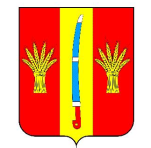 АДМИНИСТРАЦИЯ НОВОАЛЕКСАНДРОВСКОГОГОРОДСКОГО ОКРУГА СТАВРОПОЛЬСКОГО КРАЯАДМИНИСТРАЦИЯ НОВОАЛЕКСАНДРОВСКОГОГОРОДСКОГО ОКРУГА СТАВРОПОЛЬСКОГО КРАЯАДМИНИСТРАЦИЯ НОВОАЛЕКСАНДРОВСКОГОГОРОДСКОГО ОКРУГА СТАВРОПОЛЬСКОГО КРАЯПОСТАНОВЛЕНИЕг.НовоалександровскО внесении изменений в постановление администрации Новоалександровского городского округа Ставропольского края от 17 сентября 2018 года №1385 «Об утверждении административного регламента предоставления администрацией Новоалександровского городского округа Ставропольского края муниципальной услуги «Принятие решения об отнесении земельного участка к землям определенной категории земель в зависимости от цели использования, для которой он предоставлялся»»